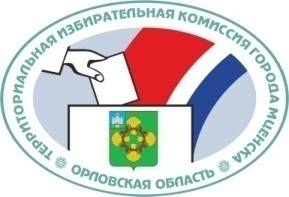 ОРЛОВСКАЯ ОБЛАСТЬТЕРРИТОРИАЛЬНАЯ ИЗБИРАТЕЛЬНАЯ КОМИССИЯГОРОДА МЦЕНСКАРЕШЕНИЕг. МценскО проведении инвентаризации материально-технических ценностейВ соответствии с письмом заместителя председателя Избирательной комиссии Орловской области от 17.10.2014 г. № 01-14/1302 территориальная избирательная комиссия города Мценска РЕШИЛА::1. Организовать и провести в период с 20 октября по 7 ноября 2014 года инвентаризацию материально-имущественных ценностей Государственной автоматизированной системы Российской Федерации «Выборы», переданных Избирательной комиссией Орловской области в администрацию города Мценска в безвозмездное временное пользование по состоянию на 1 октября 2014 года.2. Назначить комиссию по проведению инвентаризации в составе:Председатель комиссии – Д.И. Ноздрин (председатель территориальной избирательной комиссии города Мценска) Член комиссии – С.А. Спиридонова (заместитель председателя территориальной избирательной комиссии города Мценска)Член комиссии – Т.Т. Михайловская (секретарь территориальной избирательной комиссии города Мценска)3. Ответственным за проведение инвентаризации назначить системного администратора КСА территориальной избирательной комиссии города Мценска Н.А. Зенкову. 4. До 11 ноября 2014 года направить в Избирательную комиссию Орловской области копию настоящего распоряжения и результаты инвентаризации (акт о результатах инвентаризации, инвентаризационную опись).5. Контроль за исполнением настоящего распоряжения возложить на председателя территориальной избирательной комиссии города Мценска Д.И. Ноздрина.20 октября 2014 года№78-рПредседательтерриториальной избирательнойкомиссии  города МценскаД.И. НоздринСекретарьтерриториальной избирательнойкомиссии  города МценскаТ.Т.Михайловская